(КВН) для старшей группы«Правила дорожные-правила надежные"Форма проведения:  КВНИнтеграция образовательных областей:  познание, коммуникация, физкультура, здоровье,  безопасность, художественное творчество, художественная литература, социализация, музыка.Программное содержание: определить наличия у детей умений и навыков безопасного поведения на дороге; закрепить знания детей о ПДД, умения составление творческого рассказа по картине, не отступая от заданной темы; развивать творческое воображение, логику, внимание, смекалку, чувство ответственности перед своей командой; воспитывать взаимоуважение, терпение.Материал: различные красочные плакаты на тему «ПДД» (на оформление зала), цветные карандаши, дорожные знаки (черно-белые), аудиозапись, медали  для награждений.Предварительная работа с детьми:Познание –  История светофораКоммуникация – беседа с детьми о ПДД.Чтение художественной литературы - отгадывание загадок по теме «Транспорт»Социализация – Сюжетно-ролевые игры: «Инспектор ГИБДД и водители», «Спасатели», «Автомобилисты»Художественное творчество –  раскраски «Дорожные знаки»Взаимодействие с семьей – фото отчет по НОД «Знаки дорожные – помощники надежные!» Взаимодействие со специалистами – музыкальный работник ХОД:Дети под музыку из фильма  «Все бегут, бегут, бегут»    входят в зал и встают полукругом.Воспитатель: Добрый день дорогие участники игры, болельщики и наши гости! У дорог и улиц есть свои строгие законы, своя азбука – это правила дорожного движения, которые необходимо соблюдать и водителям и нам пешеходам. Незнание этих законов может привести к большой беде.Ребенок: По городу, по улицеНе ходят просто так:Когда не знаешь правила,Легко попасть впросак.Все время будь внимательнымИ помни на перед:Свои имеют правилаШофер и пешеход!А собрались мы с вами здесь  для того чтобы поиграть в веселую игру  КВН и  вспомнить правила дорожного движения.Что ж,  пора нам начинатьИ хочу вам пожелать:Чтобы дружными вы были,Чтоб смеялись, не грустили,Чтоб на все вопросы отвечалиИ чтоб жюри довольны были.В конкурсе участвуют 2 команды (представление команд: название и девиз). А оценивать конкурс нам поможет жюри (представление состава жюри). I ТУР – разминка  «ШУТОЧНЫЕ ВОПРОСЫ»Какие машины могут проехать на красный  свет?-Папина и мамина-Такси-Скорая, пожарная, спецмашиныДорогу можно переходить только на:-Черный свет-Зеленый свет-Мигающий светДля чего постовому нужен жезл?-Отгонять мух-Приветствовать знакомых-Регулировать дорожное движениеКак правильно нужно переходить дорогу?-Перейти по пешеходному переходу-Сесть на капот машины, и попросить, чтоб перевезли-Взять мяч и поиграть футбол на дороге II ТУР  «ПОСМОТРИ И ОПИШИ»Командам дается по картине с оживленным перекрестком или улицей.Воспитатель. Ребята, вы должны внимательно рассмотреть картинку и описать нам, что на ней изображено. Очко получит та команда, которая правильно и подробно опишет нам картину.III ТУР «А НУКА ОТГОДАЙКА»Командам по очереди задаются загадки. За каждый правильный ответ-очкоОн стоит на улицеВ  длинном сапогеСущество трехглазоеНа одной ноге    (светофор)Что за чудо – синий домОкна светлые кругом,Носит обувь из резины,И питается бензином  (автобус)Стрекоза гудит большая- Полетать вас приглашаю!Кресла мягкие для васИ пилоты – высший класс! (вертолет)Этот конь не ест овса,Вместо ног два колеса.Сядь верхом и мчись на нем,Только лучше правь рулем (велосипед)Силач на четырех ногахВ резиновых сапогахПрямиком из магазинапритащил нам пианино  (грузовик)Посмотри силач какой:На ходу одной рукойОстанавливать привыкпятитонный грузовик  (милиционер-  регулировщик)IV ТУР  «ЛУЧШИЙ ПЕШЕХОД»У воспитателя в руках «Светофор»-2 картонных кружочка. Первый с одной стороны зеленый, а с другой – желтый, второй красный и желтый. На «Светофоре» зеленый  цвет \ команды маршируют на месте, желтый - хлопают в ладоши, красный замирают.  Та команда, которая перепутала сигналы, получает штрафное очко. Выигрывает команда, у которой меньше штрафных очков.V ТУР  КОНКУРС КАПИТАНОВ  Капитанам раздаются  не цветные дорожные знаки (по одному на капитана). Задача капитанов: правильно раскрасить дорожные знаки и рассказать о нем.VI ТУР  ДОМАШНЕЕ ЗАДАНИЕКомандам было дано домашнее задание – выучить  и выразительно рассказать по 4 с каждой команды стихотворений о дорожных знаках.Много есть различных знаков-Эти знаки нужно знать,Чтобы правил на дорогеНикогда не нарушать.В синем круге пешеход-Не торопится, идет!Дорожка безопасна,Здесь ему не страшно!Этот знак – нам друг большой,От беды спасает,И у самой мостовой,Водителей  предупреждает:«Осторожно, дети!»Красный круг обозначаетОбязательно запрет.Он гласит: «Нельзя так ехать»Или «Тут дороги нет»А еще бывают знаки –Взяты в синенький квадрат.Как и где проехать можно,Эти знаки говорят.Ездят здесь одни машиныГрозно их мелькают  шины.У тебя велосипед?Значит – стоп!Дороги нет.На асфальте есть полоски,И на знаке есть полоски,Только здесь при зеленом свете,Переходите улицу!!!Светофор – большой помощник,Лучший друг для всех в пути.Он всегда предупреждаетЦветом, можно ли идти.Вот и подошел к концу наш КВН. Кто бы ни оказался впереди, мы с уверенностью можем сказать, что сегодня победила дружба, смекалка и находчивость. А сейчас наступает самый важный момент (жюри подводит итоги и объявляет результаты).Дети под музыку награждаются медалями  «ЛУЧШЕМУ ЗНАТОКУ ПРАВИЛ ДОРОЖНОГО ДВИЖЕНИЯ!»Государственное бюджетное дошкольное образовательное учреждение детский сад №56 Колпинского  района  городаСанкт - ПетербургаКВН для детей старшей группы«Правила дорожные-правила надежные"Провели воспитатели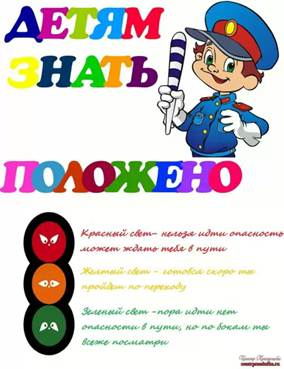 старшей гр. «Теремок»:Петрова А.Е.Кукушкина В.И.Санкт-Петербург 2012 